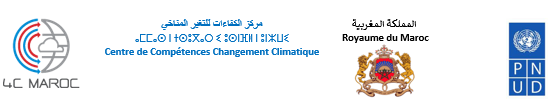 Appel à consultation pour la réalisation d’une évaluation du programme de renforcement des capacités du Projet Renforcement Opérationnel du Centre 4C Maroc et identification de perspectives de développement stratégiqueDate : 07 octobre 2021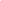 Pays : MarocDescription de la mission : Réalisation d’une évaluation du programme de renforcement des capacités du Projet Renforcement Opérationnel du Centre 4C Maroc et identification de perspectives de développement stratégiqueTitre du projet : Renforcement opérationnel du 4C MarocLieu d’affectation : Rabat, MarocDate limite de dépôt des soumissions : 21 Octobre 2021. Les offres seront envoyées par mail :  ro4c.maroc@gmail.com ou déposées au siège du 4C à l’adresse suivante :Coordination Nationale du Projet de Renforcement Opérationnel du 4C Maroc Centre de Compétences en Changement ClimatiqueAvenue Al Araar, Villa 4, bloc A, Secteur 13, Hay Riad, Rabat, MarocToute	demande	d’informations	complémentaires	sera	faite	par	email à : ro4c.maroc@gmail.com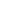 ContexteLe Centre de Compétences Changement Climatique (« 4C Maroc ») a élaboré dans le cadre du projet PNUD /Renforcement Opérationnel du Centre 4C , un plan d’action de renforcement des capacités dans le domaine du changement climatique dont l’objectif était d’appuyer les acteurs marocains dans la définition et la mise en œuvre de stratégies de développement, qu’elles soient territoriales, sectorielles ou transversales, intégrant les enjeux d’adaptation et d’atténuation du changement climatique, en leur apportant des outils techniques de définition de politiques publiques inclusives, ainsi que des outils d’aide à la décision, et de participation des parties prenantes. Pour la mise en œuvre de ce plan, plusieurs activités de formation ont été lancées en 2019 et 2020 aussi bien à l’échelle national que territoriale. Ces formations ont ciblé la plupart des catégories d’acteurs concernés par les problèmes du changement climatiques. La mise en place du 4C est l’une des actions phares entreprises par le Maroc dans ses efforts de lutte contre les changements climatiques, démarche pionnière qui considère l’appui à l’action climatique comme un objectif en soi, intégral et indépendant. Malgré sa création relativement récente en 2016, le 4C a été extrêmement actif ces dernières années et a mis en œuvre un nombre important d’actions d’appui à la politique climatique au Maroc (et ce au niveau national, régional et local) ainsi qu’en Afrique, où il appuie près de 35 pays dans le cadre des trois commissions lancées lors du Sommet Africain de l’Action en marge de la COP22 (Commission Climat pour le Bassin du Congo, Commission Climat de la Région du Sahel, Commission des Etats Insulaires d’Afrique), notamment grâce à l’appui du projet « Renforcement opérationnel du 4C » du Programme des Nations Unies pour le Développement (RO4C/PNUD). La présente consultation a pour objectif d’évaluer les activités de renforcement des capacités menées dans le cadre du projet PNUD/RO4C et d’identifier des perspectives de développement stratégique, sur la base de consultations élargies avec l’ensemble des acteurs pertinents pour l’action du 4C.  Portée des travauxPour répondre à l'objectif susmentionné, le/la consultant(e)doit accomplir les tâches suivantes :Mission 1 : Évaluer ce qui a été réalisé et analyser les tendances émergentesÉtablir un inventaire des actions de renforcement des capacités réalisés par le 4C Maroc dans le cadre du projet PNUD/RO4C (thématiques abordées, nombre de bénéficiaires formés, types de bénéficiaires ciblés, outils et supports développés, etc.) et évaluer l’état d’avancement du plan de renforcement des capacités du 4C Maroc 2019 – 2022 (PRC-4C) ; Identifier les différents programmes de renforcement des capacités dans le domaine du changement climatique réalisés par les différents ministères et institutions au Maroc durant les deux dernières années et analyser les écarts des besoins de ses institutions par rapport aux programmes dispensés dans le cadre du PRC-4C. Effectuer une revue littéraire et analyse documentaire en lien avec :Les besoins en services de conseil et d’expertise en appui aux politiques climatiques au Maroc et en Afrique ; Les besoins en matière d’appui à l’action climatique au niveau international et identifier les thématiques émergentes pertinentes à l’action du 4C Maroc au niveau national et continental ; Mission 2 : Entreprendre des consultations avec les acteurs pertinents pour cerner leurs besoins Il s’agit de mener des Consultation auprès des acteurs suivants :Représentants des 4 collèges et des organisations membres du 4C ;Représentants de l’Association des Régions du Maroc, l’Association Marocaine des Présidents des Conseils des Préfectures et des Provinces, et l’Association Marocaine des Présidents des Conseils Communaux ;Acteurs de développement et partenaires techniques et financiers du 4C ;Représentants du secteur universitaire ;Experts indépendants ; Représentants de la société civile ;Représentants du secteur privé ;Un groupe d’une cinquantaine de jeunes marocains (de moins 35 ans) actifs dans le domaine de la lutte contre les changements climatiques ;Représentants des 3 commissions climat africaines ;Tout autre acteur pertinent à l’action du 4C au Maroc et en Afrique ;Pour :Identifier leurs besoins en matière de formation non encore couverts par le plan de renforcement des capacités du projet RO/4CIdentifier leurs besoins en matière d’appui aux actions climatiques pour les cinq prochaines années en matière de prestations de services et d’expertise qu’ils seraient prêts à déléguer au 4Csur la base des 4 missions du 4C ;identifier leurs actions prévues et/ou en cours de réalisation en matière d’action climatique pour les cinq prochaines années (thématiques abordées, nombre de bénéficiaires formés, types de bénéficiaires ciblés, outils et supports développés, etc.) ; identifier les moyens (humains, financiers et autres) pouvant être mis à la disposition du 4C Maroc pour la mise en œuvre d’actions communes d’activités d’appui à l’action climatique et/ou les possibilités de financements et de partenariatsMission 3 : Identifier des perspectives de développement stratégique Tenant compte des missions et des sous-mission du 4C, et sur la base des résultats des missions précédentes, identifier des actions d’appui à l’action climatique à mettre en œuvre par le Centre (notamment, mais non exclusivement, en matière de formation, de services de conseil et d’expertise, d’appui au développement de projets à soumettre à la finance climat, etc.) puis :les décliner par types d’acteurs ciblés,les planifier pour les cinq prochaines années, et les présenter pour validation aux équipes du 4C ;Intégrer les actions validées dans une stratégie d’appui à l’action climatique au niveau national et continental à mettre en œuvre par le 4C pendant les dix prochaines années avec  un plan d’action prioritaire pour les 5 ans à venir. Cette stratégie d’appui à l’action climatique devra :comprendre des indicateurs clés de performance,intégrer la dimension genre, intégrer une proposition de système de suivi et d’évaluation ;Proposer un plan de déploiement, qui explicite les moyens nécessaires (financement, expertise, partenariat, etc.) à la réalisation de la stratégie d’appui à l’action climatique ; Animer un atelier de présentation et de validation du plan auprès des membres et partenaires du 4C Maroc. Méthodologie et approche La présente consultation sera réalisée selon une approche participative intégrant l’ensemble des partenaires actuels et potentiels du 4C Maroc. Pour se faire le consultant devra : Établir une liste d’organisations et personnes pertinentes à l’action du 4C Maroc à consulter dans le cadre de la mission (équipes du 4C, partenaires techniques et financiers, acteurs du développement, représentants des 4 collèges et membres du 4C, experts indépendants, autres organisations non-membres du 4C issues des différents secteurs, bureaux d’études, jeunes marocains, représentants du secteur universitaire, membres des 3 commissions climat africaines, etc.) ;Élaborer un guide d’entretiens qui sera utilisé dans le cadre des consultations à valider par les équipes du 4C et du projet PNUD/RO4C. Durée des travaux, livrables, estimation du temps consacré à la prestation Le contrat sera conclu pour un total forfaitaire de 40 Hommes/Jour. Les livrables suivants sont attendus du/de la consultant(e) :Tous les documents doivent être produits en français et soumis sous forme électronique (Word et PPT). Modalités de paiementLe règlement sera effectué en 4 tranches comme suit :20 % après la validation des livrables L1; 30 % après la validation des livrables L2 ; 50 % après la validation des livrables L3 et L4. Profil de ou des expert(e)sFormation universitaire avancée (Master ou diplôme équivalent) en économie, relations internationales, agronomie, environnement ou toute autre discipline jugée pertinente à la consultation  ; Ayant d’au moins 10 ans d’expérience dans le domaine de la lutte contre les changements climatiques au Maroc ;Expérience prouvée dans la réalisation de consultations multi-sectorielles  ;Excellentes capacités d’écoute et de communication écrite et orale en français ;Excellentes capacités d’analyse stratégique et de production de documents d’orientation. Présentation de l’offre du contractantLe prestataire est tenu de présenter les documents suivants :Offre Technique détaillant :CV de(s) expert(s);Étapes et calendrier de mise en œuvre ;    Une méthodologie de travail ;Offre Financière :    Une offre financière détaillée spécifiant le nombre d’H/J par étape de chaque phase. L’offre financière doit être datée et signée.Évaluation des offres *Bien détaillé : Bon niveau de détail, innovation et valeur ajoutée, pertinence de l’approche présentée, cohérence des éléments/activités proposés pour la réalisation des prestations ;Détaillé : Reprise des TdRs en restant dans les généralités ;Non détaillé : Sans valeur ajoutée aux TdRs.Dépôt des offres Le BET est prié de déposer ou d’envoyer dans deux documents séparés:Offre technique : Contenant les éléments précisés dans le point VII du présent document ;Offre financière : Estimation du coût tel que précisé dans point VII du présent documentLivrablesDate de remise des livrablesH/JLivrable 1 : Rapport de la mission 1, qui contiendra :  Une note de synthèse relative à la revue littéraire au niveau national et internationalUn rapport d’avancement de la stratégie de renforcement des capacités du 4C Maroc 2019 – 2022 (qui inclut notamment l’inventaire des actions réalisées par le 4C Maroc depuis sa création)Guide d’entretiens qui sera utilisé dans le cadre des consultations et qui intègre la liste des personnes ressources à interviewer dans le cadre des consultations3 semaines après le début de la consultation 5Livrable 2 : Rapport de la mission 2, qui contiendra : Un diagnostic des actions d’appui à l’action climatique et un inventaire des besoins des différents acteurs  8 semaines après le début de la consultation20Livrable 3 : Stratégie d’appui à l’action climatique du 4C Maroc, qui intègre  le plan d’action prioritaire et le plan de déploiement 10 semaines après le début de la consultation10Livrable 4 : Rapport de l’atelier de présentation1 semaine après l’atelier 2Critères de l’évaluation techniquePointsDémarche méthodologique proposée* 30Profil du consultant Formation académique : en économie, relations internationales, agronomie, environnement ou toute autre discipline jugée pertinente à la consultation ;Master ou diplôme équivalent : 20 pointsPas de Master ou diplôme équivalent é : 0 points 10Expérience avérée Réalisation de consultations multi-sectorielles  :Plus de 10 ans : 10 pointsEntre 10 et 15 ans : 5 pointsMoins de 10 ans : 0 points10Expérience dans le domaine de la lutte contre les changements climatiques au Maroc:≥ 10 références : 30 points,5  ≤ nombre de références < 10 : 15 pointsMoins de 3 : Éliminé.30Excellentes capacités d’écoute et de communication écrite et orale en français, d’analyse stratégique et de production de notes d’orientation ;20Total100